Lo spazio absidale della parrocchiale di Altobello.-Mestrenei dipinti di ERNANI COSTANTINIillustra, in tre scomparti, il tema evangelicoIO SONO LA VITA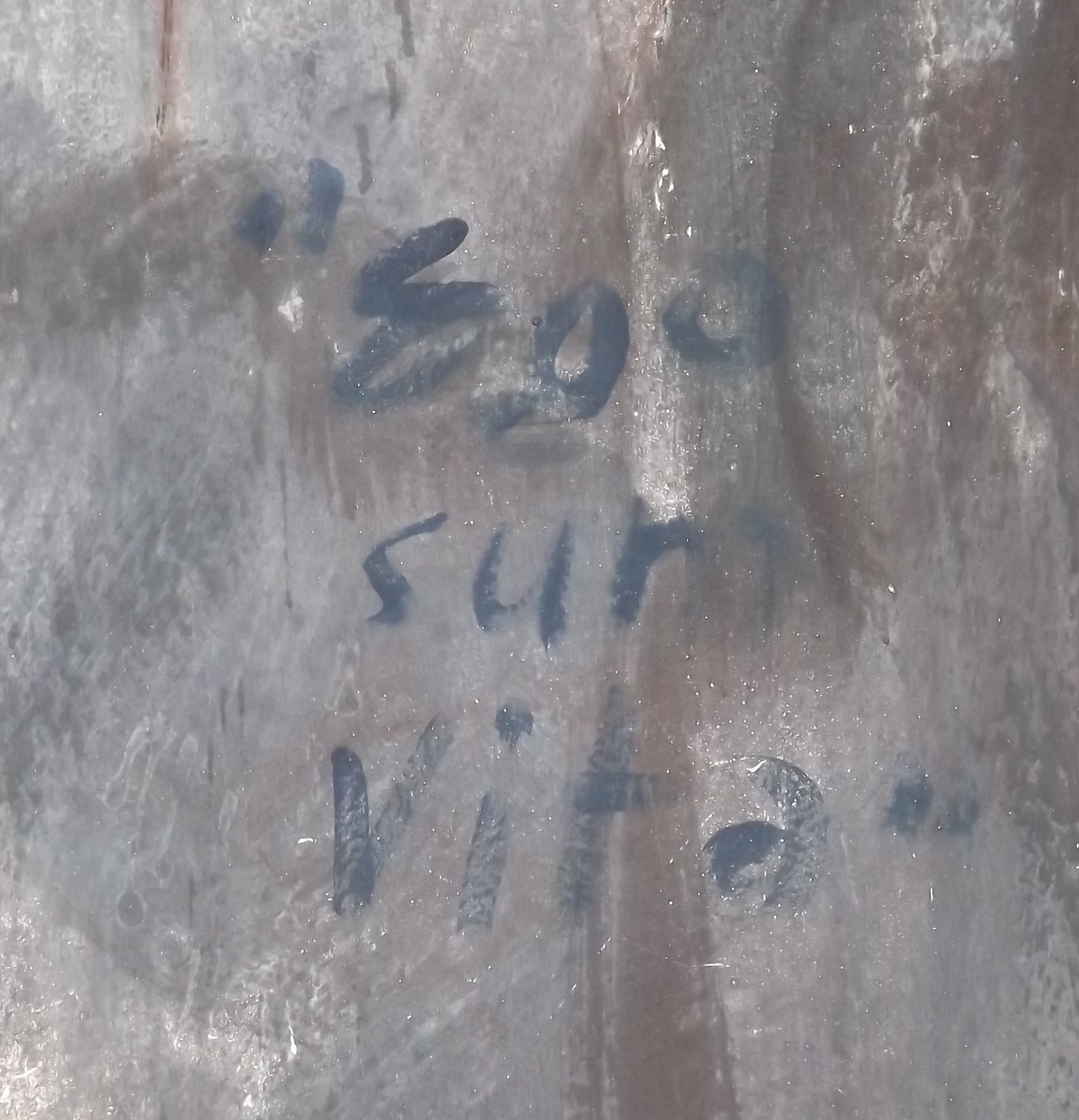 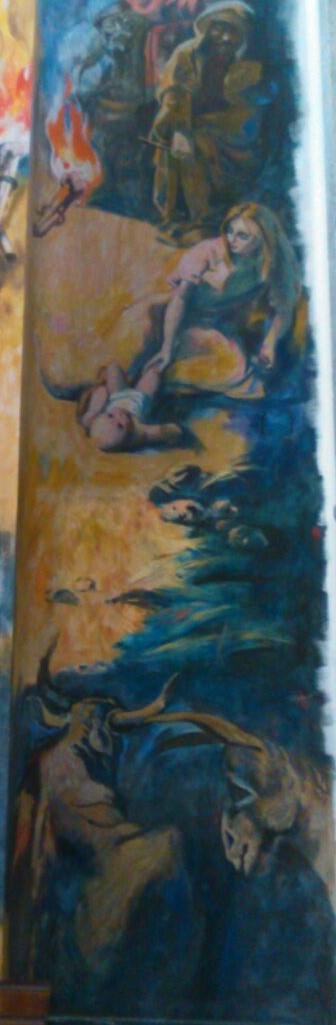 Nella parte destra dell’abside.Nello spazio, molto alto e molto stretto,Il pittore ritrae la natività … vista dall’alto.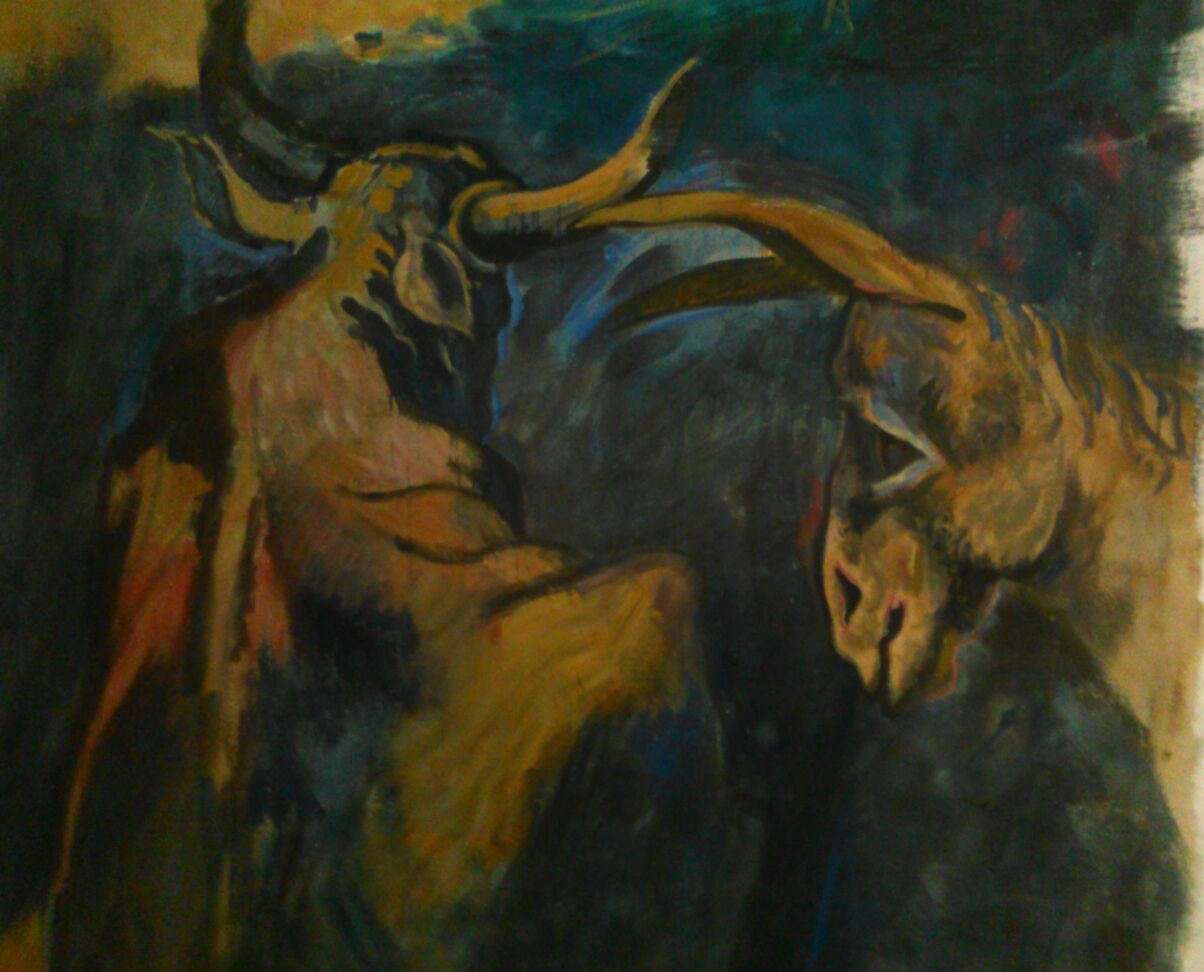 A livello di pavimento,l’asino ed il bue,con la loro immediata … simpatia,non hanno solo il tradizionale compito .. di riscaldare l’ambiente.Devono, in certo modo, mitigare la carica di drammaticità,di cui il pittore si è sentito investirenel periodo del suo lavoro per questo presepio … dipinto.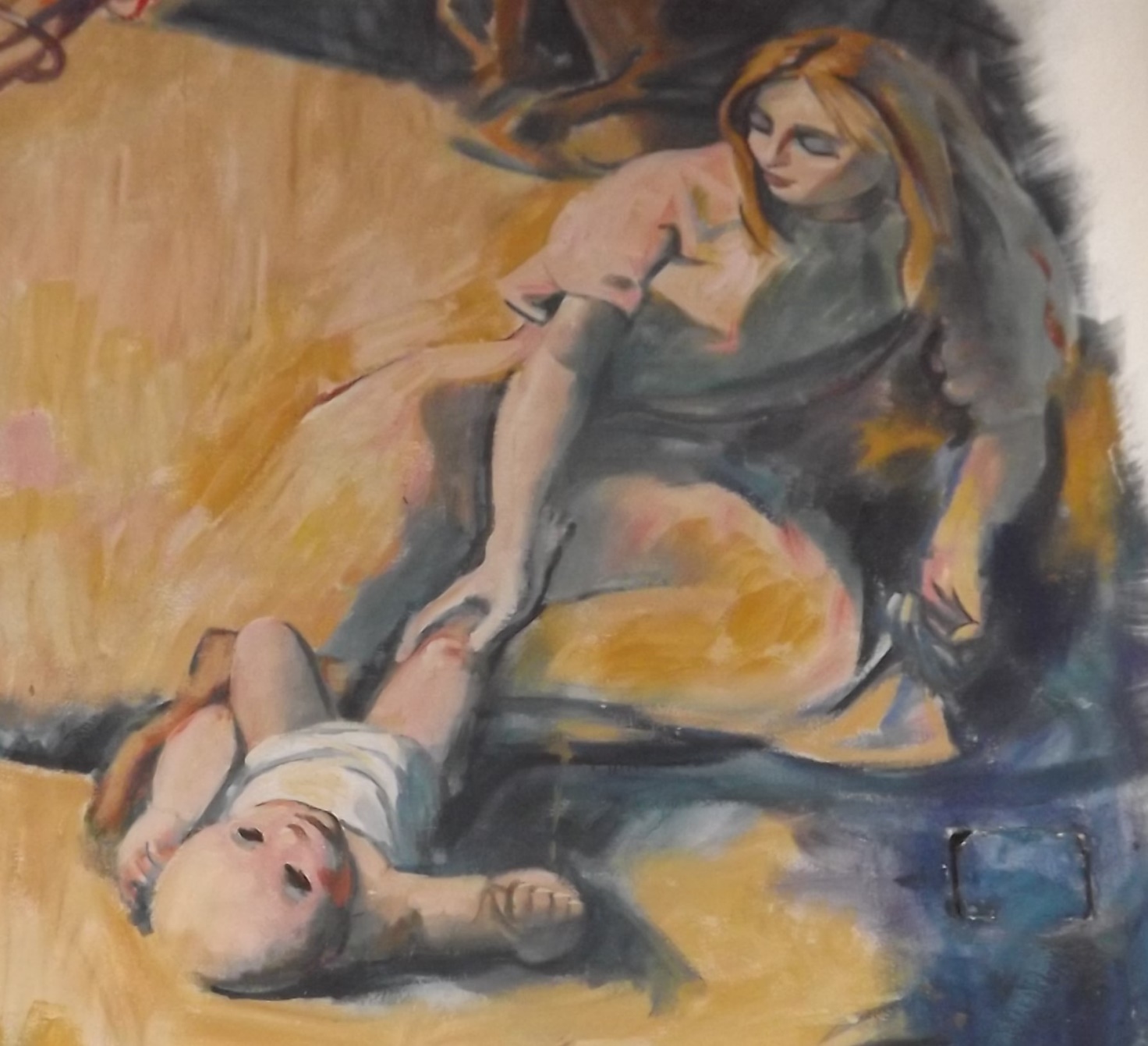 Subito e giustamenteanche noi ci sentiamo avvolgere dalla bellezza dia questo Bambino che guarda fissamente la Mamma.Anche la modernità con cui si interpreta la nascita,( testa in giù e gambette in su, quasi la scena del parto ),di chi proclamerà:” Io sono la Vita “e che darà la Vita per tutti,contribuisce a … imbambolarci.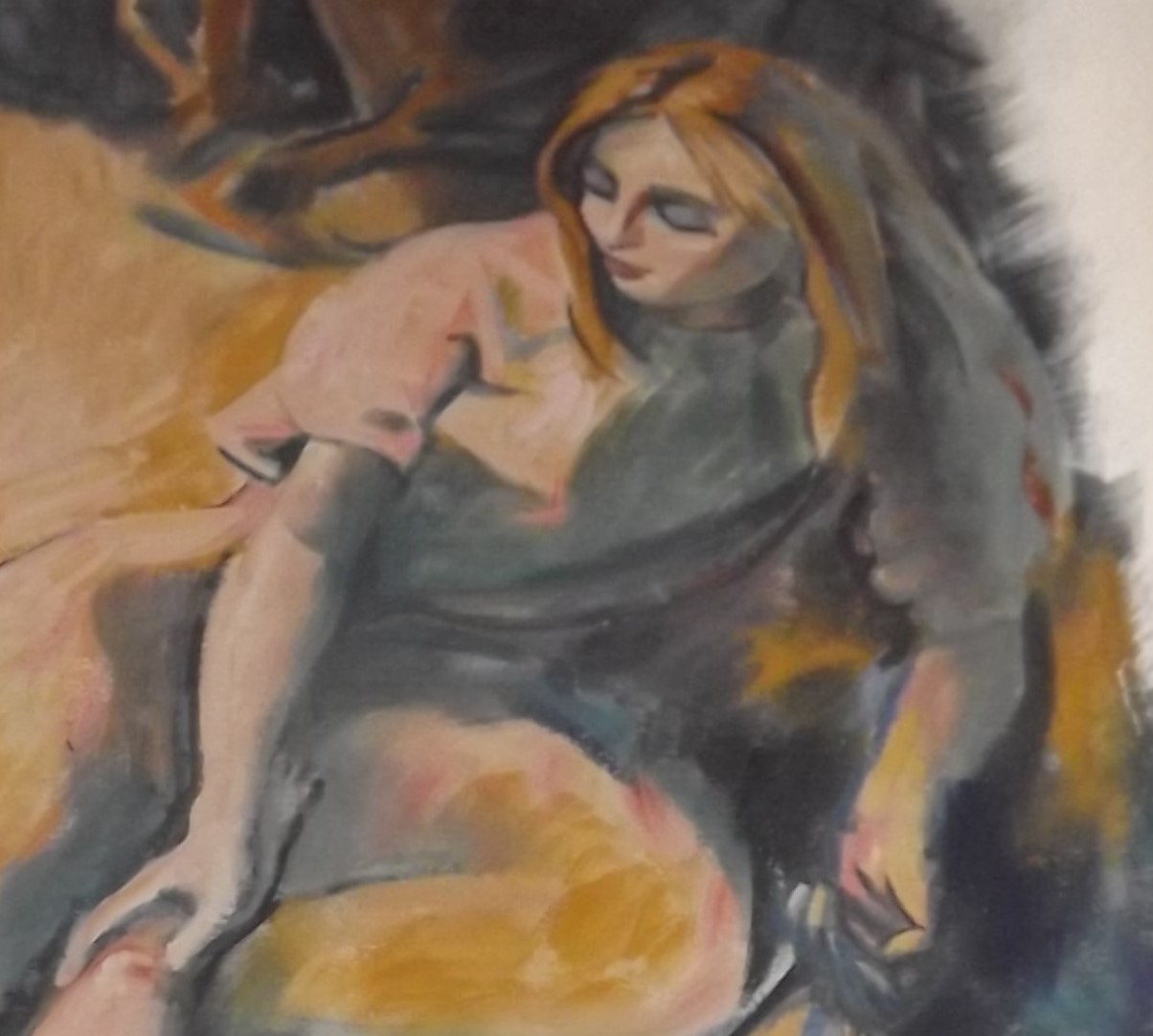 E’ la Madonna questa donna, senza aureola, per rappresentare tutte le mamme del mondo.I suoi occhi sono solo per il Bambino.“ Ogni bambino nasce con un messaggio: Dio è in pace con la famiglia che lo accoglie. “La Madonna, che avverte tutti pericoli, sempre in agguato per tutti bambini,sembra salvarLo … all’ultimo minuto.Ci sarà lasciata come madre: “ Ecco tua Madre “Sarà invocata Madre degli orfani.Mamme, che hanno perso i figli,figli, che hanno perso la mamma.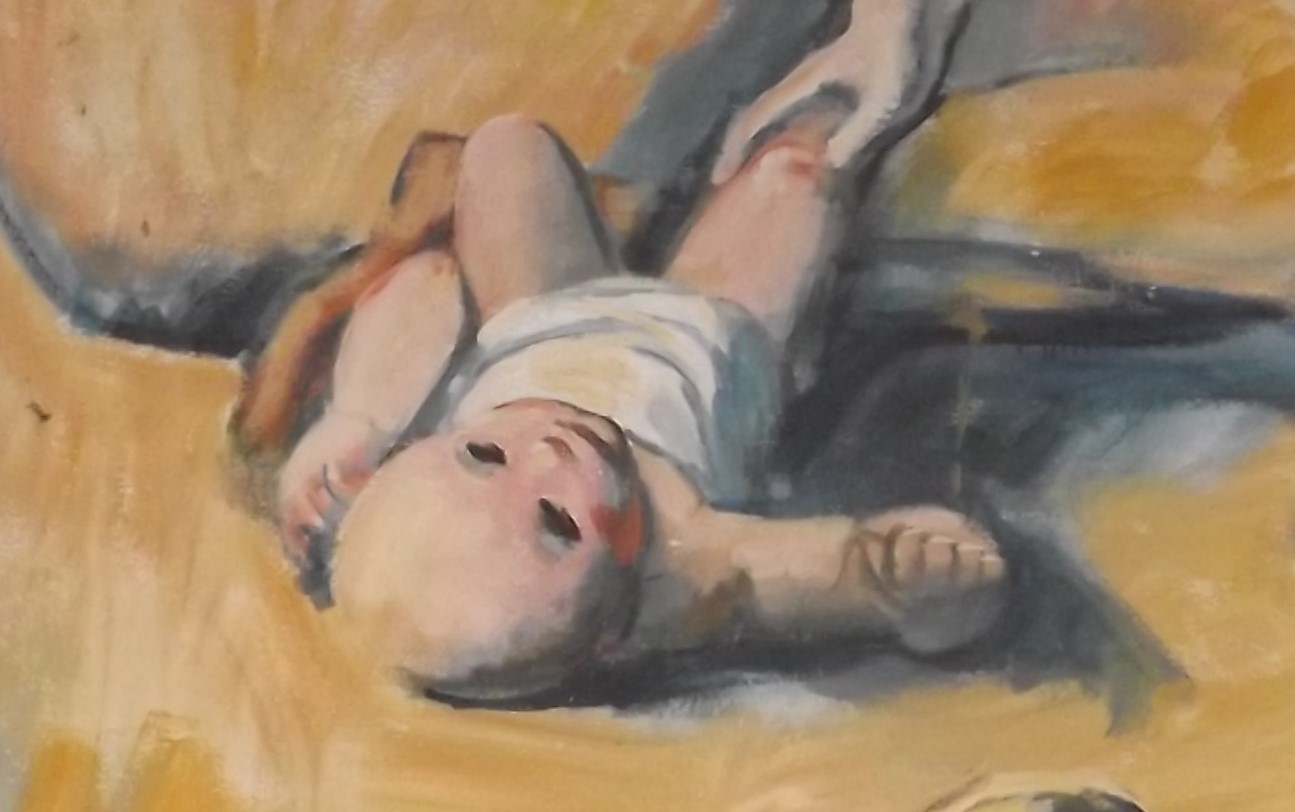 Gesù, il Salvatore, è salvato da sua Madre.La vita, da Lei ricevuta, la sentirà così tanto pulsare in sé, da proclamare:IO SONO LA VITA. IO DO LA MIA VITA.Il messaggio, a distanza di 2.000 anni,non è stato ancora pienamente compreso.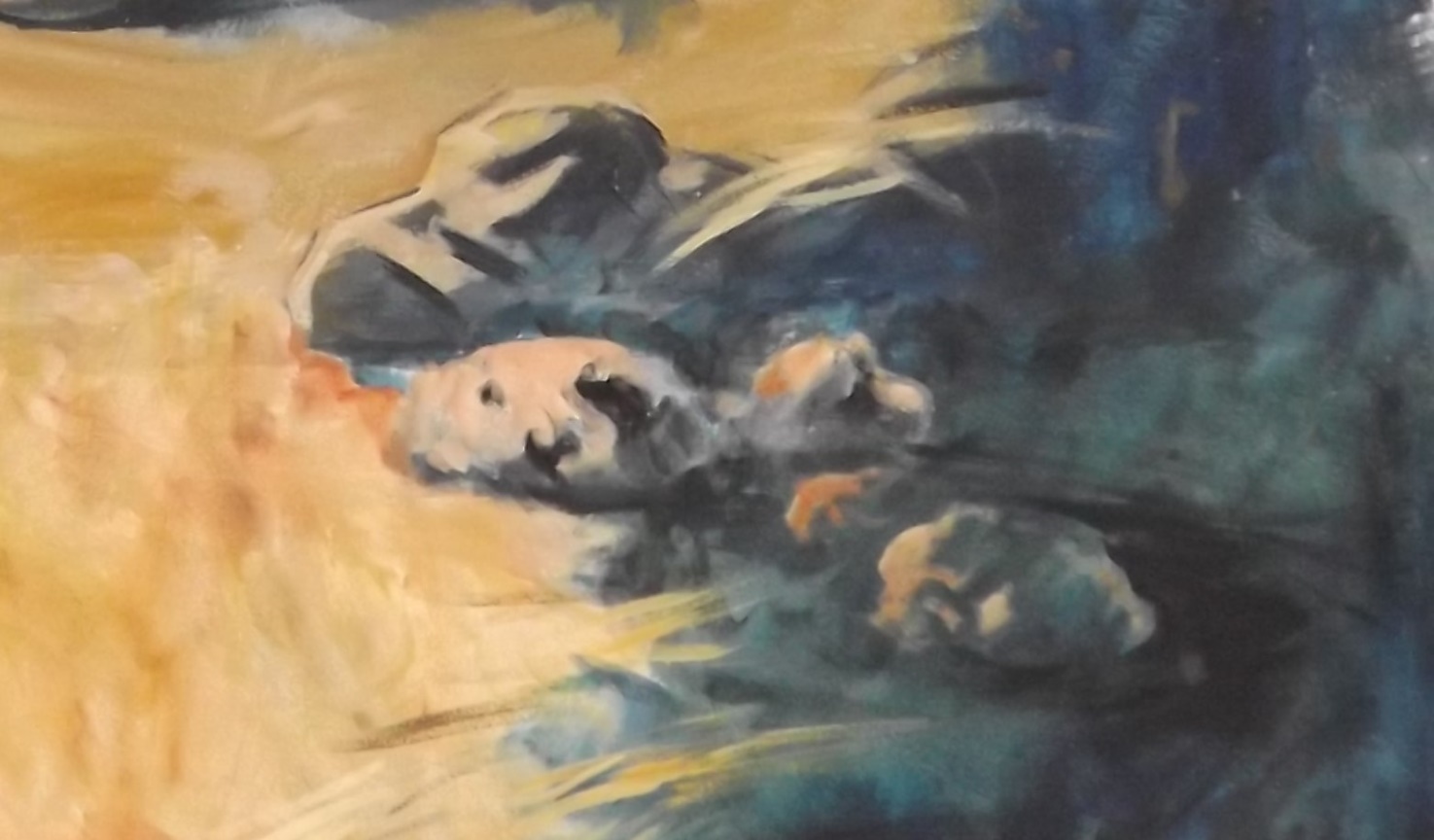 Ce lo richiama il pittore con il linguaggio … crudele di questa immagine.Niente è più bello di un bambino .. vivo,niente è più … terribile di un bambino … gettato.Si riporta la scritta, accanto all’Ospedale degli esposti, la Pietà, a Venezia:DIO FULMINI CHI ABBANDONA UN FIGLIO!Noi chiediamo … tanta misericordia per il pentimento.( Il pittore dipingeva negli anni della legge per l’aborto in Italia )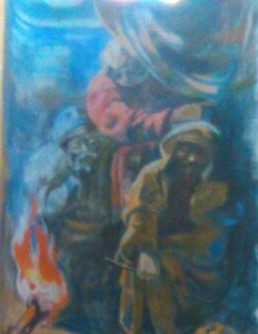 L’ala, a destra dell’abside, in alto,riporta le immagini dei pastori e di San Giuseppe,che stringe nella mano destra, il suo tradizionale bastone fiorito: Anche Giuseppe, come tutti i papà del mondo,chiamato da Dio … a grandi cose.E noi, spettatori, come i pastori,adoriamo silenziosi,la VITA.